COMMUNE DE PLAN COMMUNAL DE SAUVEGARDE(P.C.S)CHAPITRE 1 : PRÉSENTATION GÉNÉRALEPRÉSENTATION DE LA COMMUNEPRÉSENTATION DES RISQUESPRÉSENTATION DE LA POPULATIONCHAPITRE 2 : ORGANISATION COMMUNALE DE CRISERÉCEPTION DE L’ALERTE INTERNEINSTALLATION DU POSTE DE COMMANDEMENT COMMUNAL (PCC)FICHE MISSIONS DU MAIREFICHE MISSIONS DU SECRÉTARIAT DU PCCFICHE MISSIONS DES AUTRES MEMBRES DU PCCCHAPITRE 3 : PRINCIPALES ACTIONS DE SAUVEGARDE À MENERALERTE DE LA POPULATION	- schéma d’alerte	- circuits d’alerte	- responsable des circuits d’alerte	- exemples de messages d’alerteÉVACUATION DE LA POPULATION	- modalités	- point de rassemblementACCUEIL / HÉBERGEMENT DE LA POPULATION	- modalités	- moyens d’accueil et d’hébergementRAVITAILLEMENT DE LA POPULATION	- modalités	- moyens de ravitaillementMISE EN PLACE D’UNE CHAPELLE ARDENTECHAPITRE 4 : RESSOURCES MOBILISABLESVÉHICULES ET MATÉRIELS MOBILISABLESCOMPÉTENCES MOBILISABLES	- personnes pouvant apporter leur aide	- associations de sécurité civile ou communaleCHAPITRE 5 : ANNUAIRE DE CRISECHAPITRE 6 : ANNEXESPlan Communal de SauvegardeCHAPITRE 1 PRÉSENTATION GÉNÉRALECOMMUNE, RISQUES, POPULATION, ERPCARACTÉRISTIQUESLa commune est située dans la région Grand-Est, dans le département de l’Aube, dans l’arrondissement de XXX, et appartient à la Communauté de commune de XXX.Elle compte XXX habitants depuis le XXXX (population municipale).Elle est constitué du village et de XXX hameaux.Le / la maire de  XXX se nomme Monsieur, Madame XXX. Horaires d’ouverture de la mairie au public :Horaires de présence du / de la secrétaire de mairie :Principales activités : agriculture, artisanat, commerce….MANIFESTATIONS ET ÉVÈNEMENTS DIVERS Risques PotentielsLe Dossier Départemental des Risques Majeurs (DDRM), établi par le Préfet, identifie les risques principaux qui peuvent affecter la commune :- Risques naturels :	- les inondations :		- Plan de Prévention du Risque Inondation (PPRI) de la Seine, de l’Aube 		- toutes les autres rivières importantes		- ruisseaux, nappes	- les mouvements de terrain : 		- Retrait gonflement des sols argileux (aléa fort, moyen, faible)		- cavités		- coulées de boue		- glissement de terrain, chutes de blocs- Risques technologiques :	- rupture de barrage-réservoir :		Plan Particulier d’Intervention (PPI) Aube, Marne, Seine	- industriel :		 Plan de Prévention du Risque Technologique, SEVESO seuil haut, seuil bas	- transport de matière dangereuse (TMD) :		Routes, rail, gazoduc	- nucléaire :		PPI du Centre National de Production Électrique (CNPE) de Nogent-sur-Seine		le Centre de Stockage de l’Aube (CSA) à Soulaines-Dhuys		le Centre Industriel de Regroupement d’Entreposage et de Stockage (CIRES) 		à Morvilliers et La Chaise- Risques diffus :	- sanitaires : épizootie, pandémie	- radiologiques : dispositif de stockage des comprimés d’iodure de potassium	- incendie de grande ampleur	- météorologiques : tempêtes, neige, verglas, fortes pluies, orages, canicule et grand 	froid	Météo-France diffuse chaque jour une carte de vigilance actualisée au moins deux 	fois par jour, à 6 h et 16 h, qu’il est important de consulter régulièrement. Elle est 	consultable sur www.meteofrance.com.ÉVÈNEMENTS MARQUANTS	Inondations (année), tempête, accidents, etc….CATASTROPHES NATURELLES RECONNUES  (Source : www.georisques.gouv.fr)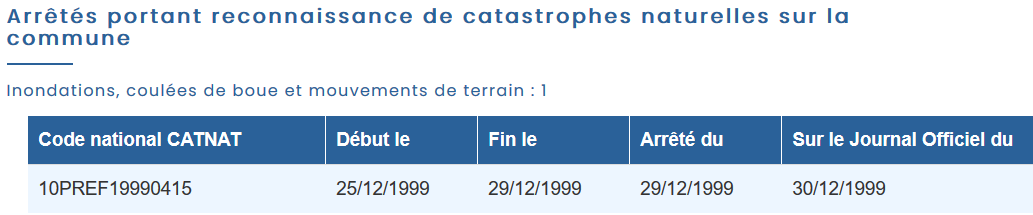 Population permanente : Population saisonnière :	xx habitants de maisons secondaires	xx résidents de gîtes, location de tourisme, camping, etc ...Population éloignée de la commune : 	hameau de xx : xx habitantsAttention, données sensibles et confidentiellesÉTABLISSEMENTS COMMUNAUX RECEVANT DU PUBLIC ÉTABLISSEMENTS PRIVÉS (artisans, commerçants, exploitants agricoles, viticoles...)Plan Communal de SauvegardeCHAPITRE 2 ORGANISATION COMMUNALE DE CRISEALERTE INTERNE, PCC, FICHES MISSIONSASTREINTE COMMUNALESystème d’astreinte communale          □ oui   □ nonSi oui, présentation globale avec numéros, organisation et personnes ressources………..DÉCLENCHEMENT DU PCS Le PCS peut être déclenché :- de la propre initiative du maire ou de son représentant, dès lors que les renseignements reçus par tout moyen ne laissent aucun doute sur la nature de l’évènement ; il en informe alors automatiquement l’autorité préfectorale ;- à la demande de l’autorité préfectorale (le préfet ou son représentant) dès lors que l’alerte est reçue par le maire, celui-ci doit constituer le Poste de Commandement Communal (PCC).Pour cela, il met en œuvre le schéma d’alerte interne des membres du PCC.LOCALISATION=> à la mairie, salle du conseil (adresse),=> le maire, les deux adjoints et le / la secrétaire de mairie possèdent les clés d’accès de la mairie,=> LOCALISATION 2ème PCC si nécessaire (hors zone inondable).CONTACTS ET COMPOSITION(Conseil municipal et personnel communal)Le suivi des contacts des membres du PCC se fait à l’aide de la main courante “PCC” disponible en annexe n°1.MOYENS DU PCC- PCS :  => rangé dans (ex : armoire du bureau du maire, RDC de la mairie) 	 => emplacement des clés connu de tous les membres du PCC- tableau d’affichage avec feutres,- ordinateur portable de la secrétaire de mairie avec PCS intégré,- clés des ERP (foyer, salle des fêtes / polyvalente, église, etc.),- sono portative avec micro, porte-voix avec batterie de rechange,- tableau du conseil pour étaler les plans (+ feutres),- cartes, plans (de préférence plastifiés pour écrire dessus au feutre),- poste téléphonique, casque audio,- annuaire de crise mis à jour,- fiches missions du maire, du secrétariat du PCC et des autres membres (voir pages suivantes),- liste non exhaustive...CLÉS DE LA MAIRIE (hors jours d’ouverture / présence secrétaire) :- maire :         - 1er adjoint :Le maire est le directeur des opérations de secours sur son territoire jusqu’au déclenchement d’un plan de secours départemental (dirigé par le Préfet). Même dans ce cas, le maire reste responsable d’actions comme, par exemple, l’accueil éventuel de personnes évacuées.En cas d’alerte ou d’accident réel, le maire doit (liste non exhaustive) :déclencher le PCS (confidentialité des données du PCS),mettre en place le PCC, contacter les membres et répartir les rôles, désigner un secrétariat,prévoir le guidage des secours, aider à la régulation de la circulation, empêcher qu’un sur-accident ne se produise, alerter la population, avec l’aide des responsables de circuits d’alerte (voir au chapitre 3), et de la fiche dédiée (voir en annexe n°3),organiser l’accueil, l’évacuation, l’hébergement et le ravitaillement de la population,organiser le dispositif de distribution de comprimés d’iodure de potassium selon les consignes des autorités préfectorales (voir en annexe n° 6),prendre les arrêtés de réquisition pour le retour de l’ordre, de la sûreté et de la salubrité publique (voir modèle en annexe n°5),déterminer l’emplacement d’une chapelle ardente et la faire équiper par une société de pompes funèbres (si nombreuses victimes décédées et en relation avec le préfet), (voir au chapitre 3),faire réaliser des travaux de première urgence à l’aide des moyens recensés,se tenir informé et rendre compte EN PERMANENCE auprès de la préfecture.Après la crise :rédiger le dossier de demande de reconnaissance de catastrophe naturelle (voir informations en annexe n°7),réaliser un retour d’expérience grâce aux données récoltées tout au long de l’évènement (voir informations en annexe n°7),mettre à jour le PCS.- titulaire :    - suppléant :- Au début de la crise :	- est informé de l’alerte,	- organiser l’installation et le contact des membres du PCC avec l’aide de la main 	courante (disponible en annexe n°1) et du maire,- Pendant la crise :	-  assurer l’accueil téléphonique du PCC,	-  assurer la logistique du PCC (approvisionnement en matériel, papier,…),	-  assurer la saisie et la transmission des documents émanant du PCC,	-  tenir à jour la main courante (disponible en annexe n°1),	-  appuyer les différents responsables du PCC si besoin,	-  consigner et archiver toutes les pièces utiles au retour d’expérience.- Fin de la crise :	-  assurer le classement et l’archivage de l’ensemble des documents liés à la crise,	- participer avec le maire à la préparation de la réunion de « débriefing » et au 	retour d’expérience (bilan).- titulaires :    - suppléants :- assurer l’information des ERP (Établissements Recevant du Public),- prendre en charge la logistique :	- mobilisation des moyens communaux,	- ouvrir et équiper les centres d’accueil et / ou hébergement,	- sécuriser les biens et secteurs évacués (surveillance),	- mobilisation des bénévoles,	- installer un barriérage….- rester en relation avec les gestionnaires de réseaux (eau, gaz, électricité, assainissement…) et d’ouvrages (moulins, vannages,…),- gérer un afflux massif de population, une sur-sollicitation de journalistes ou de questions d’habitants (lieux, standard adapté…),- surveiller les zones évacuées en relation avec les forces de l’ordre,……Plan Communal de SauvegardeCHAPITRE 3 PRINCIPALES ACTIONS DE SAUVEGARDE A MENERALERTE DE LA POPULATION, ÉVACUATION, ACCUEIL ET HÉBERGEMENT, RAVITAILLEMENTSCHÉMA D’ALERTELe territoire communal a été divisé en secteurs attribués chacun à des responsables qui alertent la population comme suit :	- par téléphone,	- en porte à porte,	- avec la sono portative ou le porte-voix (exemples de messages disponibles après le 	tableau des responsables des circuits),	- par envoi groupé de sms,	- autres : à préciser…Préciser le ou les systèmes choisis (*)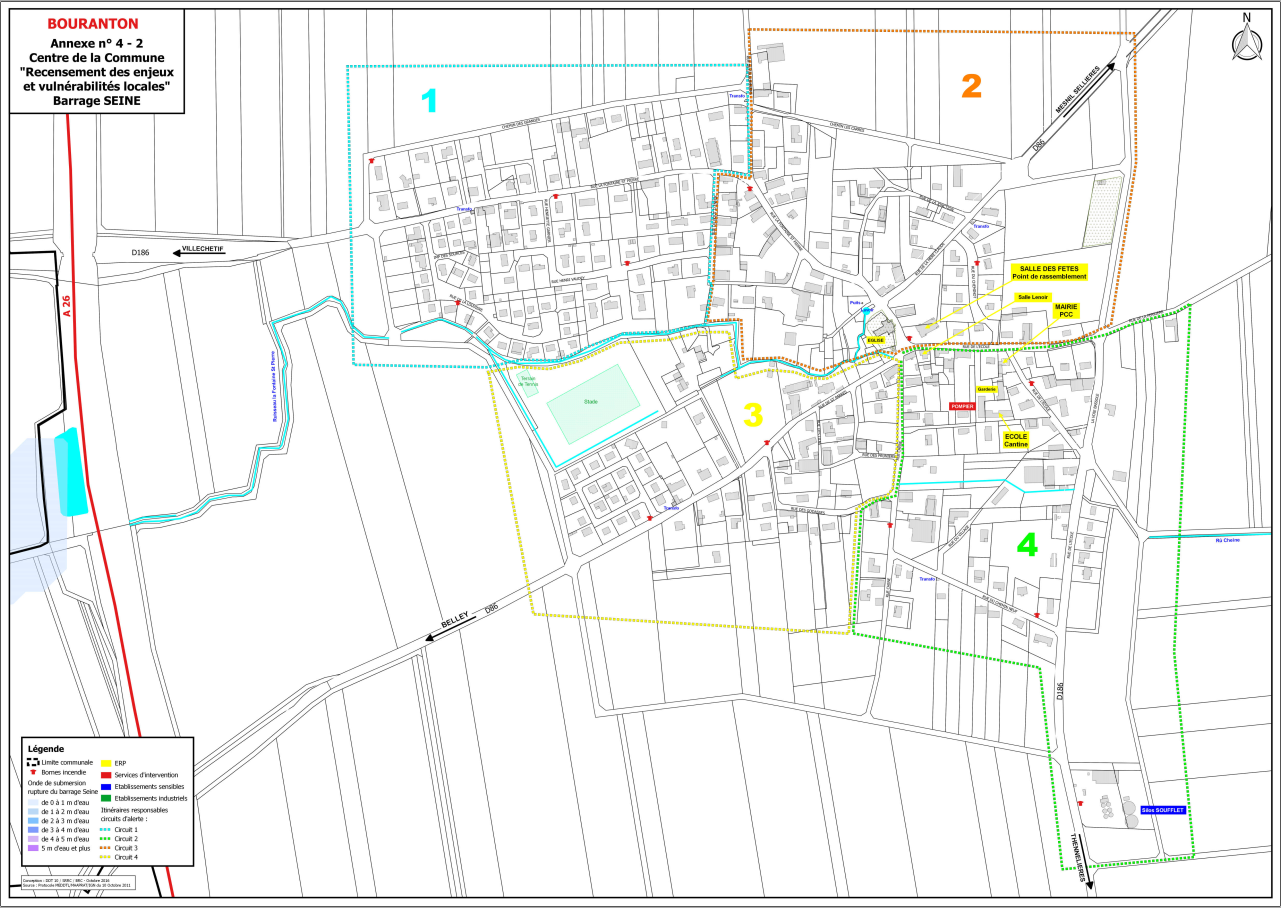 CIRCUITS D’ALERTEModèleRESPONSABLES DES CIRCUITS D’ALERTELes responsables de chaque circuit renseignent la fiche de suivi des circuits d’alerte (disponible en annexe n°3).EXEMPLES DE MESSAGES D’ALERTESi l’évènement le nécessite, le maire organise l’évacuation de la façon suivante :1- Population à évacuer :	- estimation de la population à évacuer et du degré d’autonomie de la population,	- définition du point de rassemblement / accueil.2- Modalité d’évacuation :	- examen des circuits d’évacuation et des accès à éviter ou à privilégier,	- balisage des itinéraires,	- recherche de moyens de transport entre le point de rassemblement et le centre 	d’hébergement pour les personnes non autonomes (voir chapitre 4 : Ressources 	mobilisables). Si aucune ressource mobilisable, solliciter la préfecture.	- recherche de personnes mobilisables pour apporter une aide à l’évacuation et / ou 	à l’accueil (voir chapitre 4 : Ressources mobilisables).3- Alerte et consignes d’évacuation :	- information de la population à évacuer (voir chapitre 3 : Alerte de la population).Si l’évènement le nécessite, le maire organise :1- L’accueil des populations :- il recherche et s’assure de la disponibilité et du caractère opérationnel d’un lieu d’accueil,- il recherche les personnes mobilisables pour apporter une aide à l’accueil  (voir chapitre 4 : Ressources mobilisables), - il consigne les entrées et les sorties des personnes accueillies, à l’aide de la fiche de suivi « Accueil / hébergement de la population », (voir en annexe n°4),- il s’assure des moyens de transport si nécessaire.2- L’hébergement des populations :- il recherche et s’assure de la disponibilité et du caractère opérationnel d’un lieu d’hébergement,- il recherche les personnes mobilisables pour apporter une aide à l’hébergement (voir chapitre 4 : Ressources mobilisables),- il consigne les entrées et les sorties des personnes accueillies, à l’aide de la fiche de suivi « Accueil / hébergement de la population », (voir en annexe n°4).Il peut faire appel à une association de sécurité civile pour l’appuyer dans la mission d’accueil et d’hébergement (préciser si une convention a été signée).Si l’évènement le nécessite, le maire organise le ravitaillement avec les moyens recensés :- il recherche des moyens de ravitaillement (voir chapitre 4 : Ressources mobilisables).Si aucune ressource, solliciter la préfecture ;- il recherche des personnes mobilisables pour apporter une aide au ravitaillement (voir chapitre 4 : Ressources mobilisables) ;- il peut faire appel à une association agréée de sécurité civile pour l’appuyer dans la mission de ravitaillement (préciser si une convention a été signée avec une association de sécurité civile).Moyens de ravitaillementdes personnes accueillies / hébergées(eau, nourriture, produits de première nécessité, commerces, restaurants, cantines, etc.)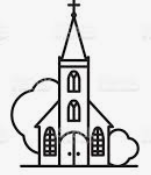 Si l’évènement le nécessite (accident avec nombreux décès), le maire peut être amené à mettre en place une chapelle ardente selon les modalités données par la préfecture.L’information des proches des personnes décédées se fait APRÈS l’accord du procureur de la République.Plan Communal de SauvegardeCHAPITRE 4 RESSOURCES MOBILISABLESVÉHICULES ET MATÉRIELS, COMPÉTENCESVoir modèle de réquisition en annexe n°5LISTE DES PERSONNES POUVANT APPORTER LEUR AIDE(médecin, pompier, infirmiers, autres compétences bénévoles…)ASSOCIATIONS DE SÉCURITÉ CIVILE OU COMMUNALEVoir les informations sur la création d’une Réserve communale de sécurité civile en annexe n°7.Plan Communal de SauvegardeCHAPITRE 5 ANNUAIRE DE CRISE(Prévoir une mise à jour régulière)(Prévoir une mise à jour régulière)Plan Communal de SauvegardeCHAPITRE 6 ANNEXES1 - MAIN COURANTE “PCC”2 - MAIN COURANTE « TERRAIN »3 - SUIVI DES CIRCUITS D’ALERTE4 - SUIVI DE L’ACCUEIL / HÉBERGEMENT DE LA POPULATION5 - MODÈLE D’ARRÊTÉ MUNICIPAL DE RÉQUISITION6 - DISPOSITIF DE STOCKAGE ET DE DISTRIBUTION DES COMPRIMÉS D’IODURE DE POTASSIUM7 - INFORMATIONS SUR :	Mise à jour du PCS	Faire un retour d’expérience	Les bénévoles	Dossier de demande de reconnaissance de catastrophe naturelle8 - DIVERS :	Glossaire	Arrêté municipal d’approbation du PCS	Délibération du Conseil municipal9 – CARTOGRAPHIE	9.1 - Cartes crue PPRi type 1910 	     9.1-a Territoire communal	     9.1-b Centre de la commune	9.2 - Cartes crue réelle 2018	     9.2-a Territoire communal	     9.2-b Centre de la commune	9.3 - Cartes rupture barrage lac-réservoir	     9.3-a Lac-réservoir Aube (territoire communal)	     9.3-b Lac-réservoir Aube (centre de la commune)  	   9.3-c Lac-réservoir Marne (territoire communal)  	   9.3-d Lac-réservoir Marne (centre de la commune)  	   9.3-e Lac-réservoir Seine (territoire communal)    	 9.3-f  Lac-réservoir Seine (centre de la commune)	9.4 - Plaquette présentation barrage lac-réservoir	9.5 - Carte retrait-gonflement des sols argileux « aléas »	9.6 - Carte Transport Matières Dangereuses (TMD)9.7 - Carte du rayon d’alerte CNPE (4,5 km, 5 km, 20 km)A RENSEIGNER LE JOUR DE L’ÉVÈNEMENTCONTACTS DES MEMBRES DU PCC :ÉVÈNEMENTS :A RENSEIGNER LE JOUR DE L’ÉVÈNEMENTA RENSEIGNER LE JOUR DE L’ÉVÈNEMENTA RENSEIGNER LE JOUR DE L’ÉVÈNEMENTA RENSEIGNER LE JOUR DE L’ÉVÈNEMENTCommune de ……………………- Vu le Code de la Sécurité Intérieure,- Vu le Code général des Collectivités Territoriales,- Vu le Code pénal,Considérant qu’un évènement s’est produit le……………………….à ……………………. ;Considérant l’urgence à ………………………………………………………………………………...…….. ;Considérant que les moyens disponibles ne permettent pas de ……….…….….. ;ARRÊTEArticle 1er :Il est prescrit à …………………………………………………..…(représentant de la société……………………)demeurant à ………………………………………………d’avoir à se présenter sans délai à la mairie de ……………………………………………………………..pour effectuer la mission suivante : ………………………………………………………………………………….de mettre sans délai à la disposition du maire : (préciser nature, nombre, matériel, travaux...)………………………………………………………………………………………………………………………………………………………….………………………………………………………………………………………………………………………………………………………….et de le mettre en place à :………………………………………………………………………………………………………………………………………………………….………………………………………………………………………………………………………………………………………………………….Article 2 :Le directeur département de la sécurité publique, le commandant du groupement de la gendarmerie nationale, sont chargés de l’exécution du présent arrêté.							Fait à ……………………..le …………………….							Le maire (+ cachet de la commune)Commune de ……………………Les installations nucléaires sont susceptibles, en cas d’accident, de rejet dans l’atmosphère des éléments radioactifs et en particulier des iodes radioactifs dont le principal est l’iode 131. Ce radio-élément est le principal facteur du risque radiologique à court terme, encouru par la population exposée, du fait de son affinité pour la glande thyroïde.Afin de parer à ce risque, les pouvoirs publics ont mis en place un plan de distribution d’iode, intégré au dispositif ORSEC. En cas d’accident nucléaire survenant en France ou à l’étranger, le préfet peut être amené à demander aux maires d’appliquer les dispositions de ce plan, qui a été approuvé dans l’Aube en décembre 2019.Qu’est-ce que l’iode ?L’iode est un oligo-élément naturel, indispensable au fonctionnement de la thyroïde. On le trouve dans l’eau et les aliments que nous consommons (poisson, viande, fruits, lait…). En cas d’accident nucléaire, de l’iode radioactif provenant d’une réaction physique qui a eu lieu à l’intérieur du réacteur peut être rejeté dans l’environnement.Comment un comprimé d’iode protège la thyroïde de l’iode radioactif ?Respiré ou avalé, l’iode radioactif se fixe sur la glande thyroïde et peut ainsi augmenter le risque de cancer de cet organe, surtout chez les enfants. Prendre un comprimé d’iode stable avant ou moins de 24 heures après les rejets d’iode radioactif protège efficacement la thyroïde en empêchant l’iode radioactif de s’y concentrer.Quand prendre un comprimé d’iode ?Avant tout accident :	- identifier le ou les lieux de distribution	- identifier les personnes mobilisables (membres du Conseil municipal, personnel communal ou autres personnes (voir chapitre 4 : Ressources mobilisables),	- organiser l’alerte de la population (voir chapitre 3 : Alerte de la population).En phase d’alerte :Le maire doit :	- retirer et acheminer les comprimés d’iode depuis la Pharmacie de……………….(03.XX.XX.XX.XX ou 06.XX.XX.XX.XX), jusqu’au lieu de distribution identifié dans la commune,	- ouvrir le lieu de distribution au public et prendre les mesures nécessaires pour assurer le bon déroulement de la distribution,	- assurer une traçabilité des comprimés distribués en notant le nombre de comprimés remis à chaque personne se présentant au lieu de distribution,	- assurer, le cas échéant, la distribution des comprimés aux établissements recensés (voir chapitre 1 : Présentation de la population),	- rendre compte des actions mises en œuvre aux autorités préfectorales.MISE À JOUR DU PCS(minimum 1 x par an)Les questions à se poser :	- quelles sont les données à contrôler ?	- quelle périodicité de vérification ?	- quelles personnes ressources pour vérifier les informations ?	Les indispensables à mettre à jour : Toutes les rubriques indiquant des données, comme :	- le recensement des personnes, des moyens,	- l’annuaire de crise,	- les coordonnées des responsables des circuits d’alerte, des ERP…Après chaque crise, ajouter les évènements, les reconnaissances CATNAT récents dans le PCS.Pensez à :	- faire un suivi des mises à jour,	- informer les élus et le personnel communal (pour maintenir une appropriation 	forte des intervenants après l’élaboration du PCS),	- imprimer les exemplaires papier du PCS remis à jour (à mettre au PCC…),	- envoyer un exemplaire complet en PDF à la Préfecture,	- réaliser des mises en situation / exercice : permet d’entraîner régulièrement les 	participants et la population si possible pour créer une adhésion collective.FAIRE UN RETOUR D’EXPÉRIENCE (Retex)Objectifs :Capitaliser et consigner le maximum d’éléments suite à un évènement pour en garder une trace.Tirer les enseignements pour améliorer le dispositif et la prise de décision.Intégrer ces informations dans le PCS lors des mises à jour.Les questions à se poser :	- quelles sont les causes et mécanismes ayant conduit à des dysfonctionnements ?	- quelles sont la nature et l’amplitude des écarts entre théorie et pratique ?	- comment faire évoluer les modes d’organisation ou apprendre pour progresser ?Les étapes d’un RETEX :	- collecter les informations (main courante, articles de presse,…),	- entretiens des acteurs présents lors de la crise pour comprendre les facteurs qui 	ont motivés les décisions,	- organiser une réunion de synthèse : espace de dialogue, confrontation des 	expériences, mettre en lumière les bonnes décisions et éviter les mauvaises de se 	reproduire.LES BÉNÉVOLESLa population peut se présenter spontanément pour apporter une aide aux sinistrés ou aux élus.Il peut être utile d’anticiper cette demande et d’organiser en amont les missions qui peuvent leur être confiées.Pour aller plus loin :La création d’une Réserve communale de sécurité civile permet d’encadrer et de contractualiser le dispositif d’aide par les bénévoles.Pour tout renseignements : www.service-public.frDEMANDE DE RECONNAISSANCE DE CATASTROPHE NATURELLEAprès la crise, le maire doit :- recenser les biens endommagés,- encourager les sinistrés à déclarer rapidement les dégâts auprès de leur assurance,- solliciter si besoin l’état de catastrophe naturelle.- dès la décision de la Commission interministérielle sur la recevabilité, informer les sinistrés qu’ils disposent de 10 jours pour contacter leur assureur en vue d’une indemnisation.Pour tout renseignement, contactez la Préfecture de l’AubeGLOSSAIREARRÊTÉ MUNICIPAL D’APPROBATION DU PCSn°………………..du……………………portant approbation du Plan Communal de SauvegardeLe maire de la commune de ……………………………………….Vu le Code général des Collectivités Territoriales ;Vu le Code de la Sécurité Intérieure ;Considérant que la commune est exposée aux risques suivants :- Risques naturels :	- inondation : PPRI de l’Aube, PPRI de la Seine, tout cours d’eau importants,	nappes	- mouvements de terrain : retrait-gonflement des sols argileux, cavités, coulées de 	boue- Risques technologiques :	- rupture de barrage-réservoir (digues) : PPI Aube, Marne ou Seine	- industriel : PPRT, SEVESO seuil haut, seuil bas	- transport de matière dangereuse (TMD) : route, rail, gazoduc	- nucléaire : PPI CNPE de Nogent-sur-Seine, CSA de Soulaines-Dhuys, CIRES ...- Risques diffus :	- météorologiques : tempêtes, neige, verglas, fortes pluies, orages, canicule, grand 	froid- sanitaire : épizootie, pandémieConsidérant qu’il est important de prévoir, d’organiser et de structurer l’action communale en cas de crise ;ARRÊTEArticle 1er : le Plan Communal de Sauvegarde (PCS) de la commune de…………………………………………..est établi à compter de ce jour. Il définit l’organisation prévue par la commune pour assurer l’alerte, l’information, la protection et le soutien de la population en cas d’évènement sur la commune.Article 2 : le maire met en œuvre le PCS de sa propre initiative ou sur demande de la Préfecture (SIDPC).Article 3 : le PCS fera l’objet des mises à jour nécessaires à sa bonne application.Article 4 : Copies du présent arrêté ainsi que du PCS seront transmises à la Préfecture (SIDPC).Article 5 : le PCS est consultable en mairie.Article 6 : le présent arrêté peut faire l’objet d’un recours en annulation devant le Tribunal administratif de Châlons-en-Champagne dans un délai de 2 mois à compter de sa publication.								Fait à ……………………...le …………………….								Le maire :DÉLIBÉRATION DU CONSEIL MUNICIPAL(modèle)SOMMAIRE1 - MAIN COURANTE “PCC”2 - MAIN COURANTE « TERRAIN »3 - SUIVI DES CIRCUITS D’ALERTE4 - SUIVI DE L’ACCUEIL / HÉBERGEMENT DE LA POPULATION5 - MODÈLE D’ARRÊTÉ MUNICIPAL DE RÉQUISITION6 - DISPOSITIF DE STOCKAGE ET DE DISTRIBUTION DES COMPRIMÉS D’IODURE DE POTASSIUM7 - INFORMATION SUR :      Mise à jour du PCS      Faire un retour d’expérience      Les bénévoles      Dossier de demande de reconnaissance de catastrophe naturelle8 - DIVERS :      Glossaire      Modèle d’arrêté municipal d’approbation du PCS      Modèle de délibération du Conseil municipal9 - CARTOGRAPHIE9.1 - Cartes crue PPRi type 1910      9.1-a Territoire communal     9.1-b Centre de la commune9.2 - Cartes crue réelle 2018     9.2-a Territoire communal     9.2-b Centre de la commune9.3 - Cartes rupture barrage lac-réservoir     9.3-a Lac-réservoir Aube (territoire communal)     9.3-b Lac-réservoir Aube (centre de la commune)     9.3-c Lac-réservoir Marne (territoire communal)     9.3-d Lac-réservoir Marne (centre de la commune)     9.3-e Lac-réservoir Seine (territoire communal)     9.3-f  Lac-réservoir Seine (centre de la commune)9.4 - Plaquette présentation barrage lac-réservoir9.5 - Carte retrait-gonflement des sols argileux « aléas »9.6 - Carte Transport Matières Dangereuses (TMD)9.7 - Carte du rayon d’alerte CNPE (4,5 km, 5 km, 20 km)CHAPITRE 1PRÉSENTATION DE LA COMMUNEType de manifestationou d’évènementLieu de la manifestation ou de l’évènementDateAffluencePersonne responsable / organisateurVide grenierNoëlActivités hebdomadaires(associations communales)CHAPITRE 1PRÉSENTATION DES RISQUESCHAPITRE 1PRÉSENTATION DE LA POPULATIONNatureNom PrénomNombreAdresseTéléphoneAutres personnes à contacterPersonnesvulnérables(âgée, handicapée, etc...)Personnes en zone inondable (débordement ou remontée de nappe)Personnes éloignées de la commune(hameau, ferme..)NatureNom Prénomdu responsable+ téléphoneCapacité d’accueilAdresseEn zone à risquesoui / nonÉcole maternelle- enfants : - enseignants :- personnels :École primaire- enfants : - enseignants :- personnels :PPMS (Plan Particulier de Mise en Sûreté)oui / non disponible à XX(lieu)EHPAD / Établissements de soins- résidents : - personnels :PSE (plan de sécurisation d’Établissement de santé)oui / non disponible à XX(lieu)Centre de loisirs, garderie péri-scolaire, cantine, crèche…- enfants :- personnels :PPMS (Plan Particulier de Mise en Sûreté)oui / non disponible à XX(lieu)Assistantes maternelles- enfants accueillis :Maisons d’Assistantes Maternelles (MAM)- enfants accueillis :Familles d’accueil-résidents accueillis :ÉtablissementsNom responsable+ téléphoneCapacité d’accueilAdresseEn zone à risquesoui / nonMairieFoyer communalSalle des fêtes / polyvalenteÉgliseCentre pompierBrigade gendarmerieautresÉtablissementsNom responsable+ téléphoneEffectifssalariés etpublic accueilliAdresseEn zone à risquesoui / nonagriculteur /viticulteur garagiste VL, PLmaçonplombierélectricienboulangerrestaurateurautres...Attention, informations confidentielles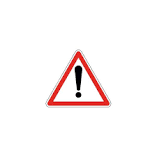 Accès limité : maire, adjoints et responsables des cellules du PCCCoordonnées également disponibles dans l’annuaire de crise (chapitre 5)CHAPITRE 2RÉCEPTION DE L’ALERTE INTERNECHAPITRE 2INSTALLATION DU POSTE DE COMMANDEMENT COMMUNAL (PCC)Nom PrénomService ou FonctionTéléphonemaire1er adjoint2ème adjointmembre du conseil municipalmembre du conseil municipalmembre du conseil municipalmembre du conseil municipalmembre du conseil municipalmembre du conseil municipalmembre du conseil municipalmembre du conseil municipalmembre du conseil municipalmembre du conseil municipalmembre du conseil municipalmembre du conseil municipalmembre du conseil municipalmembre du conseil municipalagent communalsecrétaire de mairieCHAPITRE 2FICHE MISSION DU MAIRE CHAPITRE 2FICHE MISSION DU SECRÉTARIAT DU PCC CHAPITRE 2FICHE MISSION DES AUTRES MEMBRES DU PCC Mise en pratique des décisions du Directeur des Opérations de Secours,liste non exhaustive à adapter à la commune- si les missions sont effectuées au PCC, tout élément est à fournir au secrétariat du PCC pour inscription dans la main courante PCC (voir en annexe n°1),- si les missions sont effectuée sur le terrain, tout élément est à consigner dans la main courante “terrain” (voir en annexe n°2), et à remonter au DOS.CHAPITRE 3ALERTE DE LA POPULATION 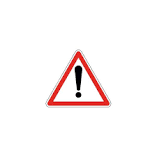 Attention !Les habitants situés en zone à risque seront alertés prioritairement lors d’un évènement importantResponsable du secteurTéléphoneRues concernéesRéférence sur le planTitulaire :Suppléant :06.06.rue…rue...1Titulaire :Suppléant :06.06.rue…rue...2Titulaire :Suppléant :06.06.rue…rue...3Titulaire :Suppléant :06.06.rue…rue...4Sans évacuation des populations« ATTENTION, ALERTEUn risque menace votre secteur, il s’agit de….Préparez-vous à évacuer sur ordre si cela devenait nécessaire.Restez attentifs aux instructions qui vous seront données pour votre sécurité. »Avec évacuation des populations« ATTENTION, ALERTEUn évènement exceptionnel est attendu. Il s’agit de...Préparez-vous à évacuerOUévacuez immédiatement la zone où vous vous trouvez, dans le calme.Rejoignez le point de rassemblement dont vous relevez et suivez toutes les instructions données par le maire ou les forces de l’ordre.Évitez d’utiliser les réseaux téléphoniques. »Avec confinement (nuage toxique)« ATTENTION, ALERTEUn évènement exceptionnel vient de se produire, il s’agit de….Rejoignez immédiatement votre maison.Fermez vos portes et fenêtres.Bouchez vos aérations.Coupez votre ventilation.Restez attentifs aux instructions qui vous seront données pour votre sécurité. »CHAPITRE 3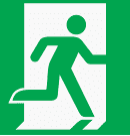 ÉVACUATION DE LA POPULATION Point de rassemblement / accueil (après évacuation)- Lieu à préciser - adresseCHAPITRE 3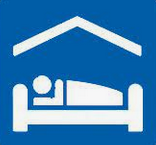 ACCUEIL / HÉBERGEMENT DE LA POPULATION Dénomination des lieux d’accueil ou d’hébergementType (gîte, vendangeoir...)Capacité d’accueilNombre de couchageCuisine(frigo…)Responsable (clé / alarme…)TéléphoneCOMMUNAUXmairiesalle des fêtes /polyvalenteégliseécolesautresPRIVÉSCHAPITRE 3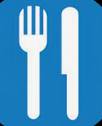 RAVITAILLEMENT DE LA POPULATION NatureLocalisationNom du responsableTéléphonedu responsableEn zone à risquesoui / nonCHAPITRE 3MISE EN PLACE D’UNE CHAPELLE ARDENTE CHAPITRE 4VÉHICULES ET MATÉRIELS MOBILISABLES Type de véhicule ou de matérielNombreDétenteur ou entrepriseResponsableAdresse ou lieu de garageTéléphone du responsablecommunauxassociatifprivésintercommunauxcommunes limitrophesCHAPITRE 4COMPÉTENCES MOBILISABLES Compétence(s)NomAdresseTéléphoneexemples :infirmière,médecin,secouriste,pompier volontaire,“bonne volonté”...Nom associationAdresseTéléphoneCompétencesparticulièresConvention jointeoui / nonCroix RougeSécurité civile...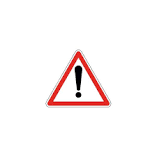 Attention, informations confidentiellesAccès limité : maire, adjoints et responsables des cellules du PCCCHAPITRE 5NUMÉROS UTILES NomAdresseTéléphoneObservationsPompiers18Gendarmerie17SAMU15Préfecture Aube03 25 42 35 00 demander astreinte SIDPCConseil Départemental0800 12 10 10Direction Départementale desTerritoires Aube1 Bd Jules Guesde10026 TROYES03 25 71 18 00Météo FranceBarberey-Saint-Sulpice03 25 82 84 900899 71 02 10ERDF09 726 750 10DépannageGRDF0800 473 333DépannageOrange10130800 083 083DépannageSNCFTROYES03 25 70 41 07VIGICRUESwww.vigicrues.gouv.frGéorisqueswww.georisques.gouv.frautres numéros utilesNom PrénomFonctionAdresseTéléphoneCONSEIL MUNICIPAL ET PERSONNEL COMMUNALCONSEIL MUNICIPAL ET PERSONNEL COMMUNALCONSEIL MUNICIPAL ET PERSONNEL COMMUNALCONSEIL MUNICIPAL ET PERSONNEL COMMUNALCOMMERCESCOMMERCESCOMMERCESCOMMERCESENTREPRISESENTREPRISESENTREPRISESENTREPRISESCOMMUNES LIMITROPHESCOMMUNES LIMITROPHESCOMMUNES LIMITROPHESCOMMUNES LIMITROPHESmaireadjoint...EPCIEPCIEPCIEPCIANNEXE n°1 - MAIN COURANTE “PCC” Nom PrénomFonction ou serviceTéléphoneObservationsMaire1er adjoint2ème adjointconseiller municipalconseiller municipalconseiller municipalconseiller municipalconseiller municipalconseiller municipalconseiller municipalDate / heureNature de l’évènementInterventions / missions confiéesResponsable de la missionObservationsANNEXE n°2 - MAIN COURANTE “TERRAIN” Date / heureNature de l’évènementInterventions / missions confiéesResponsable de la missionObservationsANNEXE n°3 - SUIVI “CIRCUITS D’ALERTE “Responsables secteurTéléphoneRues concernéesObservations terrainSECTEUR 1Titulaire :Suppléant :06.06.rue…rue...SECTEUR 2Titulaire :Suppléant :06.06.rue…rue...SECTEUR 3Titulaire :Suppléant :06.06.rue…rue...SECTEUR 4Titulaire :Suppléant :06.06.rue…rue...ANNEXE N°4 - SUIVI “ACCUEIL / HÉBERGEMENT DE LA POPULATION” Date Heure d’arrivéeNom PrénomAdresseObservationssantéObservationsautresEn cas de départ du centre :coordonnées où la personne peut être jointeANNEXE N°5 - (modèle) ARRÊTÉ MUNICIPAL DE RÉQUISITION ANNEXE n°6 - DISPOSITIF DE STOCKAGE ET DE DISTRIBUTIONDE COMPRIMÉS D’IODURE DE POTASSIUM Les comprimés d’iode doivent être pris UNIQUEMENT sur ordre des autorités publiques.Procédure à appliquer par le maire en cas de mise en œuvre des dispositions ORSEC / Distribution d’iodeNom du (des) sites choisisAdresseQui détient les clés ?ANNEXE n°7 - INFORMATIONSANNEXE n°7 - INFORMATIONSA savoir : la notion de collaborateur occasionnel du service public a été fixée par le juge administratif (jurisprudences du Conseil d’Etat).Est considéré comme collaborateur occasionnel : le citoyen qui prête son concours actif spontanément ou sur demande à une mission de service public, pour servir l’intérêt général.En cas d’accident, si il y a faute du bénévole, la responsabilité civile de ce dernier est engagée, sinon l’assurance de la commune prend en charge.Dossier de demande de reconnaissance de catastrophe naturelleà déposer à la Préfecture dans un délai de 18 mois après le sinistreOUdéclaration en ligne par l’application I-CATNATwww.icatnat.interieur.gouv.fr/mairie/accueilANNEXE n°8 - DIVERSCOSCommandant des Opérations de SecoursCPICentre de Première Intervention (Pompiers)DDRMDossier Départemental des Risques MajeursDDTDirection Départementale des Territoires DICRIMDocument d’Information Communal sur les RIsques MajeursDOSDirecteur des Opérations de SecoursEMAEnsemble Mobile d’AlerteORSECOrganisation de la Réponse de SEcurité CivilePCCPoste de Commandement CommunalPPIPlan Particulier d’InterventionPPMSPlan Particulier de Mise en SûretéPPRiPlan de Prévention du Risque InondationPPRTPlan de Prévention du Risque TechnologiqueRNARéseau National d’AlerteSAIPSystème d’Alerte et d’Information des PopulationsSDIS Service Départemental d’Incendie et de SecoursSIDPCService Interministériel de Défense et de Protection CivilesTMDTransport Matière DangereuseANNEXE n°9 - CARTOGRAPHIES